Na temelju članka 17. Odluke o osnivanju i načinu rada radnih tijela Općinskog vijeća Općine Matulji (''Službene novine Primorsko – goranske županije'', broj 23/21) sazivam  sjednicu Odbora za komunalno gospodarstvo, zaštitu i spašavanje  te zaštitu okoliša, koja će se održati dana 15.12.2022. (četvrtak)  u 18:30 sati u vijećnici Općine Matulji, Matulji Trg Maršala Tita 11.Za sjednicu predlažem sljedeći:DNEVNI REDPrijedlog Programa građenja komunalne infrastrukture za 2023. godinuPrijedlog Programa održavanja komunalne infrastrukture za 2023. godinuPrijedlog Odluke o privremenoj zabrani izvođenja radova u 2023. godini                                                                           Predsjednik  Odbora za komunalno gospodarstvo,                                                                                  zaštitu i spašavanje  te zaštitu okoliša                                                                                             Ingrid Kršulja v.r.Ukoliko je netko od članova Odbora spriječen prisustvovati zakazanoj sjednici ,molim da me obavijeste na telefon 098 166 9994 ili putem maila idebeuc@gmail.comDostaviti:1.) Članovima Odbora za komunalno gospodarstvo, zaštitu i spašavanje  te zaštitu okoliša, putem maila 2.) Predsjedniku Općinskog vijeća Slobodanu Juračiću, putem maila3.) Općinskom načelniku Vedranu Kinkela, ovdje4.) Zamjeniku Općinskog načelnika Eduardu Baćiću, ovdje5.) v.d.Pročelniku Jedinstvenog upravnog odjela Smiljani Veselinović, ovdje6.) Pismohrana, ovdje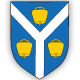 OPĆINA MATULJIOPĆINSKO VIJEĆEODBOR ZA KOMUNALNO GOSPODARSTVO.ZAŠTITU I SPAŠAVANJE TE ZAŠTITU OKOLIŠAOPĆINA MATULJIOPĆINSKO VIJEĆEODBOR ZA KOMUNALNO GOSPODARSTVO.ZAŠTITU I SPAŠAVANJE TE ZAŠTITU OKOLIŠAKLASA:   021-05/21-01/0022 URBROJ: 2170-27-03-01/1-22-0016 Matulji, 13.12.2022 KLASA:   021-05/21-01/0022 URBROJ: 2170-27-03-01/1-22-0016 Matulji, 13.12.2022 